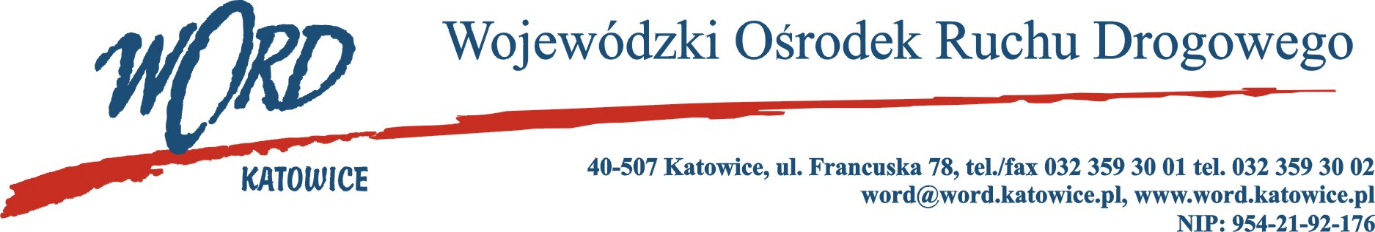 Postępowanie o udzielanie zamówienia publicznego o wartości poniżej 130.000 zł.Katowice, dnia 15.02.2023 r. AT-ZP.261.71.13.2023.ŁŻInformacja z otwarcia ofert w dniu 15.02.2023 r.Dotyczy: informacji z otwarcia ofert w dniu 15.02.2023 r. o godz. 10.30 w postępowaniu pn. „ Dostawa polskiej soli drogowej wraz z transportem do Oddziału Terenowego w Bytomiu ul. Strzelców Bytomskich 56, 41-902 Bytom w ilości 10 ton.”W przedmiotowym postępowaniu ofertę złożyli Wykonawcy: Najkorzystniejszą ofertę złożyła firma ART- REM Artur Ziemniak 36-046 Zgłobień 522 i z tą też firmą zawarta zostanie stosowna umowa.Dyrektor WORD KatowiceKrzysztof PrzybylskiLp.WykonawcyCena brutto Ilość punktów1Chemsol sp. z o.o. ul. Smoleńska 1B, 85-833 Bydgoszcz, NIP: 554-245-94-4711685,0072,422Polskie Składy Kamienia S.C. ul. Główna 145, 44-237 Bełk, NIP: 642-322-78-209827,7086,113Handlog Sp. z o.o. Sp. J. ul. Wojkowicka 14a, 41-250 Czeladź, NIP: 625-245-65-8211943,3070,854Przedsiębiorstwo Produkcyjne GASTER, Dębowa Łęka 86a, 67-400 Wschowa, NIP: 697-148-38-439532,5088,775Firma Sól- Man Maciej Baranowski, ul. Siemońska 32, 42-500 Będzin, NIP: 644-319-44-439840,0086,006Aneva Mariusz Klejnowski, ul. Krucza 13, 88-100 Inowrocław NIP: 556-166-12-629827,7086,117P.P.U.H „MACPOL” Sp. z o.o. ul. Zabrzańska 26, 41-700 Ruda Śląska NIP: 641-100-35-4611685,0072,428ART- REM Artur Ziemniak, 36-046 Zgłobień 522 NIP: 813-312-61-938462,40100,00